Додаток №1     до наказу від 29.06.2022 року   №90   Додаток №2     до наказу від 29.06.2022 року   №90 *В – виконує, ПР – приймає рішення.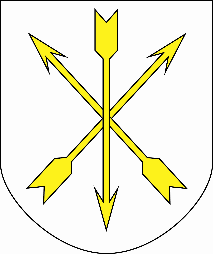 ІНФОРМАЦІЙНА КАРТКАЗняття особи із задекларованого / зареєстрованого місця проживання (перебування) Хмельницька міська радаУправління з питань реєстраціїВідділ реєстрації місця проживанняІнформація про суб’єкта надання адміністративної послугиІнформація про суб’єкта надання адміністративної послугиІнформація про суб’єкта надання адміністративної послугиІнформація про суб’єкта надання адміністративної послуги1.Місцезнаходження виконавчого органу місцевого самоврядуванняІнформація щодо режиму роботи виконавчого органу місцевого самоврядуванняТелефон/факс (довідки), адреса електронної пошти веб-сайт Управління адміністративних послуг Хмельницької міської ради29000 м. Хмельницький, вул. Соборна, 16.Телефон: (0382) 70-27-91, 70-27-71, 70-27-93 e-mail:  cnap@khm.gov.uaадреса офіційного веб-сайту: https://cnap.khm.gov.uaГрафік прийому: Понеділок, вівторок, середа, четвер: з 09.00 год. - 16.00 год.П’ятниця: з 09.00 год. до 16.00 год.Вихідний день:  неділя;Управління працює без перерви на обід.Філія № 1 управління адміністративних послуг Хмельницької міської ради29000 м. Хмельницький, вул. Грушевського, 86.Телефон : (0382) 65-72-18, 65-72-10 e-mail: cnap@khm.gov.uaадреса офіційного веб-сайту: https://cnap.khm.gov.uaГрафік прийому: Понеділок, вівторок, середа, четвер: з 09.00 до 17.00 год.,П’ятниця: з 09.00 до 16.00 год.Вихідні дні: субота, неділя;Обідня перерва з 13.00 до 14.00 год.Відділ реєстрації місця проживання управління з питань реєстрації Хмельницької міської ради (віддалені робочі місця* ) *УМК «Центральна» (колишній ЖЕК №1)29000, м. Хмельницький, вул. Соборна, 56, телефон:  (0382)    65-97-22Графік прийому:Понеділок, середа, четвер: з 08.00 год. до 16.15 год.;П’ятниця: з 08.00 год. до 15.00 год.;Вихідні дні: субота, неділя;Обідня перерва : з 12.00 год. до 13.00 год.*УМК «Проскурівська» (колишній ЖЕК №2)29000, м. Хмельницький, вул. Володимирська, 1, телефон: (0382)  70-48-32Графік прийому:Вівторок, четвер: з 08.00 год. до 16.15 год.;Вихідні дні: субота, неділя;Обідня перерва: з 12.00 год. до 13.00 год.*УМК «Південно-Західна» (колишній ЖЕК №3)29000, м. Хмельницький, вул. Молодіжна, 3, телефон: (0382)    67-40-75Графік прийому :Вівторок, середа, четвер: з 08.00 год. до 16.15 год.;П’ятниця: з 08.00 год. до 15.00 год.;Вихідні дні: субота, неділя;Обідня перерва: з 12.00 год. до 13.00 год.*УМК «Дубове» (колишній ЖЕК №5)29000, м. Хмельницький, вул. Купріна, 61, Графік прийому :Понеділок, середа: з 08.00 год. до 16.15 год.;П’ятниця: з 08.00 год. до 15.00 год.;Вихідні дні: субота, неділя;Обідня перерва: з 12.00 год. до 13.00 год.*приміщення ТОВ КК «ДомКом Хмельницький»29000, м. Хмельницький, вул. Перемоги, 11/1, Графік прийому:Понеділок, вівторок, четвер: з 08.00 год. до 16.15 год.;П’ятниця: з 08.00 год. до 15.00 год.;Вихідні дні: субота, неділя;Обідня перерва: з 12.00 год. до 13.00 год.*УМК «Озерна» (колишній ЖЕК №7)29000, м. Хмельницький, вул. П. Мирного, 31 телефон: (0382) 77-13-45Графік прийому :Вівторок, четвер: з 08.00 год. до 16.15 год.;П’ятниця: з 08.00 год. до 15.00 год.;Вихідні дні: субота, неділя;Обідня перерва : з 12.00 год. до 13.00 год.*Будинкоуправління №229000, м. Хмельницький, вул. Майборського, 11Графік прийому:Понеділок, вівторок, середа: з 08.00 год. до 16.15 год.;П’ятниця: з 08.00 год. до 15.00 год.;Вихідні дні: субота, неділя;Обідня перерва: з 12.00 год. до 13.00 год.*приміщення колишньої УМК «Будівельник»29000, м. Хмельницький, вул. Інститутська;Графік прийому:Понеділок, вівторок, середа, четвер: з 08.00 год. до 16.15 год.;Вихідні дні: субота, неділя;Обідня перерва : з 12.00 год. до 13.00 год.*Хмельницька область, Хмельницький район, село Олешин, вул.Козацька, буд.8Графік прийому: Понеділок, вівторок: з 08.00 год. до 16.15 год.;П’ятниця: з 08.00 год. до 12.00 год.;Обідня перерва з 12.00 год. до 13.00 год.*Хмельницька область, Хмельницький район, село Шаровечка, вул. Сапунова, буд.37/2Графік прийому: Понеділок, вівторок, четвер: з 08.00 год. до 16.15 год.;П’ятниця: з 08.00 год. до 12.00 год.;Вихідні дні: субота, неділя;Обідня перерва з 12.00 год. до 13.00 год.*Хмельницька область, Хмельницький район, село Малашівці, вул.Подільська, 29Графік прийому: Середа: з 10.00 год. до 12.00 год.*Хмельницька область, Хмельницький район, село Давидківці, вул. Гавришка буд 60Графік прийому: Понеділок, середа, четвер: з 08.00 год. до 16.15 год.;Вихідні дні: субота, неділя;Обідня перерва з 12.00 год. до 13.00 год.*Хмельницька область, Хмельницький район, село Копистин, вул. Соборна буд.89Графік прийому: Понеділок, вівторок, четвер: з 08.00 год. до 16.15 год.;Вихідні дні: субота, неділя;Обідня перерва з 12.00 год. до 13.00 год.*Хмельницька область, Хмельницький район, село Богданівці, вул. Миру, буд.13Графік прийому: Понеділок, середа, четвер: з 08.00 год. до 16.15 год.;Вихідні дні: субота, неділя;Обідня перерва з 12.00 год. до 13.00 год.*Хмельницька область, Хмельницький район, село Масівці, вул. Центральна, буд. 49Графік прийому: Понеділок, середа, четвер: з 08.00 год. до 16.15 год.;Вихідні дні: субота, неділя;Обідня перерва з 12.00 год. до 13.00 год.*Хмельницька область, Хмельницький район, село Водички, вул. Подільська, буд. 20Графік прийому: Понеділок, вівторок, четвер: з 08.00 год. до 12.00 год.;Вихідні дні: субота, неділя.*Хмельницька область, Хмельницький район, село Пирогівці, вул. Центральна, буд. 55Графік прийому: Понеділок, середа, четвер: з 08.00 год. до 16.15 год.;Вихідні дні: субота, неділя;Обідня перерва з 12.00 год. до 13.00 год.*Хмельницька область, Хмельницький район, село Бахматівці, вул. Дружби народів, буд.35БГрафік прийому: Понеділок, середа: з 08.00 год. до 16.15 год.;Вихідні дні: субота, неділя;Обідня перерва з 12.00 год. до 13.00 год.*Хмельницька область, Хмельницький район, село Пархомівці, вул. Центральна, буд. 88/1Графік прийому: Вівторок, четвер: з 08.00 год. до 16.15 год.;Вихідні дні: субота, неділя;Обідня перерва з 12.00 год. до 13.00 год.Управління адміністративних послуг Хмельницької міської ради29000 м. Хмельницький, вул. Соборна, 16.Телефон: (0382) 70-27-91, 70-27-71, 70-27-93 e-mail:  cnap@khm.gov.uaадреса офіційного веб-сайту: https://cnap.khm.gov.uaГрафік прийому: Понеділок, вівторок, середа, четвер: з 09.00 год. - 16.00 год.П’ятниця: з 09.00 год. до 16.00 год.Вихідний день:  неділя;Управління працює без перерви на обід.Філія № 1 управління адміністративних послуг Хмельницької міської ради29000 м. Хмельницький, вул. Грушевського, 86.Телефон : (0382) 65-72-18, 65-72-10 e-mail: cnap@khm.gov.uaадреса офіційного веб-сайту: https://cnap.khm.gov.uaГрафік прийому: Понеділок, вівторок, середа, четвер: з 09.00 до 17.00 год.,П’ятниця: з 09.00 до 16.00 год.Вихідні дні: субота, неділя;Обідня перерва з 13.00 до 14.00 год.Відділ реєстрації місця проживання управління з питань реєстрації Хмельницької міської ради (віддалені робочі місця* ) *УМК «Центральна» (колишній ЖЕК №1)29000, м. Хмельницький, вул. Соборна, 56, телефон:  (0382)    65-97-22Графік прийому:Понеділок, середа, четвер: з 08.00 год. до 16.15 год.;П’ятниця: з 08.00 год. до 15.00 год.;Вихідні дні: субота, неділя;Обідня перерва : з 12.00 год. до 13.00 год.*УМК «Проскурівська» (колишній ЖЕК №2)29000, м. Хмельницький, вул. Володимирська, 1, телефон: (0382)  70-48-32Графік прийому:Вівторок, четвер: з 08.00 год. до 16.15 год.;Вихідні дні: субота, неділя;Обідня перерва: з 12.00 год. до 13.00 год.*УМК «Південно-Західна» (колишній ЖЕК №3)29000, м. Хмельницький, вул. Молодіжна, 3, телефон: (0382)    67-40-75Графік прийому :Вівторок, середа, четвер: з 08.00 год. до 16.15 год.;П’ятниця: з 08.00 год. до 15.00 год.;Вихідні дні: субота, неділя;Обідня перерва: з 12.00 год. до 13.00 год.*УМК «Дубове» (колишній ЖЕК №5)29000, м. Хмельницький, вул. Купріна, 61, Графік прийому :Понеділок, середа: з 08.00 год. до 16.15 год.;П’ятниця: з 08.00 год. до 15.00 год.;Вихідні дні: субота, неділя;Обідня перерва: з 12.00 год. до 13.00 год.*приміщення ТОВ КК «ДомКом Хмельницький»29000, м. Хмельницький, вул. Перемоги, 11/1, Графік прийому:Понеділок, вівторок, четвер: з 08.00 год. до 16.15 год.;П’ятниця: з 08.00 год. до 15.00 год.;Вихідні дні: субота, неділя;Обідня перерва: з 12.00 год. до 13.00 год.*УМК «Озерна» (колишній ЖЕК №7)29000, м. Хмельницький, вул. П. Мирного, 31 телефон: (0382) 77-13-45Графік прийому :Вівторок, четвер: з 08.00 год. до 16.15 год.;П’ятниця: з 08.00 год. до 15.00 год.;Вихідні дні: субота, неділя;Обідня перерва : з 12.00 год. до 13.00 год.*Будинкоуправління №229000, м. Хмельницький, вул. Майборського, 11Графік прийому:Понеділок, вівторок, середа: з 08.00 год. до 16.15 год.;П’ятниця: з 08.00 год. до 15.00 год.;Вихідні дні: субота, неділя;Обідня перерва: з 12.00 год. до 13.00 год.*приміщення колишньої УМК «Будівельник»29000, м. Хмельницький, вул. Інститутська;Графік прийому:Понеділок, вівторок, середа, четвер: з 08.00 год. до 16.15 год.;Вихідні дні: субота, неділя;Обідня перерва : з 12.00 год. до 13.00 год.*Хмельницька область, Хмельницький район, село Олешин, вул.Козацька, буд.8Графік прийому: Понеділок, вівторок: з 08.00 год. до 16.15 год.;П’ятниця: з 08.00 год. до 12.00 год.;Обідня перерва з 12.00 год. до 13.00 год.*Хмельницька область, Хмельницький район, село Шаровечка, вул. Сапунова, буд.37/2Графік прийому: Понеділок, вівторок, четвер: з 08.00 год. до 16.15 год.;П’ятниця: з 08.00 год. до 12.00 год.;Вихідні дні: субота, неділя;Обідня перерва з 12.00 год. до 13.00 год.*Хмельницька область, Хмельницький район, село Малашівці, вул.Подільська, 29Графік прийому: Середа: з 10.00 год. до 12.00 год.*Хмельницька область, Хмельницький район, село Давидківці, вул. Гавришка буд 60Графік прийому: Понеділок, середа, четвер: з 08.00 год. до 16.15 год.;Вихідні дні: субота, неділя;Обідня перерва з 12.00 год. до 13.00 год.*Хмельницька область, Хмельницький район, село Копистин, вул. Соборна буд.89Графік прийому: Понеділок, вівторок, четвер: з 08.00 год. до 16.15 год.;Вихідні дні: субота, неділя;Обідня перерва з 12.00 год. до 13.00 год.*Хмельницька область, Хмельницький район, село Богданівці, вул. Миру, буд.13Графік прийому: Понеділок, середа, четвер: з 08.00 год. до 16.15 год.;Вихідні дні: субота, неділя;Обідня перерва з 12.00 год. до 13.00 год.*Хмельницька область, Хмельницький район, село Масівці, вул. Центральна, буд. 49Графік прийому: Понеділок, середа, четвер: з 08.00 год. до 16.15 год.;Вихідні дні: субота, неділя;Обідня перерва з 12.00 год. до 13.00 год.*Хмельницька область, Хмельницький район, село Водички, вул. Подільська, буд. 20Графік прийому: Понеділок, вівторок, четвер: з 08.00 год. до 12.00 год.;Вихідні дні: субота, неділя.*Хмельницька область, Хмельницький район, село Пирогівці, вул. Центральна, буд. 55Графік прийому: Понеділок, середа, четвер: з 08.00 год. до 16.15 год.;Вихідні дні: субота, неділя;Обідня перерва з 12.00 год. до 13.00 год.*Хмельницька область, Хмельницький район, село Бахматівці, вул. Дружби народів, буд.35БГрафік прийому: Понеділок, середа: з 08.00 год. до 16.15 год.;Вихідні дні: субота, неділя;Обідня перерва з 12.00 год. до 13.00 год.*Хмельницька область, Хмельницький район, село Пархомівці, вул. Центральна, буд. 88/1Графік прийому: Вівторок, четвер: з 08.00 год. до 16.15 год.;Вихідні дні: субота, неділя;Обідня перерва з 12.00 год. до 13.00 год.1.1.Місцезнаходження виконавчого органу місцевого самоврядуванняІнформація щодо режиму роботи виконавчого органу місцевого самоврядуванняТелефон/факс (довідки), адреса електронної пошти веб-сайт Управління адміністративних послуг Хмельницької міської ради29000 м. Хмельницький, вул. Соборна, 16.Телефон: (0382) 70-27-91, 70-27-71, 70-27-93 e-mail:  cnap@khm.gov.uaадреса офіційного веб-сайту: https://cnap.khm.gov.uaГрафік прийому: Понеділок, вівторок, середа, четвер: з 09.00 год. - 16.00 год.П’ятниця: з 09.00 год. до 16.00 год.Вихідний день:  неділя;Управління працює без перерви на обід.Філія № 1 управління адміністративних послуг Хмельницької міської ради29000 м. Хмельницький, вул. Грушевського, 86.Телефон : (0382) 65-72-18, 65-72-10 e-mail: cnap@khm.gov.uaадреса офіційного веб-сайту: https://cnap.khm.gov.uaГрафік прийому: Понеділок, вівторок, середа, четвер: з 09.00 до 17.00 год.,П’ятниця: з 09.00 до 16.00 год.Вихідні дні: субота, неділя;Обідня перерва з 13.00 до 14.00 год.Відділ реєстрації місця проживання управління з питань реєстрації Хмельницької міської ради (віддалені робочі місця* ) *УМК «Центральна» (колишній ЖЕК №1)29000, м. Хмельницький, вул. Соборна, 56, телефон:  (0382)    65-97-22Графік прийому:Понеділок, середа, четвер: з 08.00 год. до 16.15 год.;П’ятниця: з 08.00 год. до 15.00 год.;Вихідні дні: субота, неділя;Обідня перерва : з 12.00 год. до 13.00 год.*УМК «Проскурівська» (колишній ЖЕК №2)29000, м. Хмельницький, вул. Володимирська, 1, телефон: (0382)  70-48-32Графік прийому:Вівторок, четвер: з 08.00 год. до 16.15 год.;Вихідні дні: субота, неділя;Обідня перерва: з 12.00 год. до 13.00 год.*УМК «Південно-Західна» (колишній ЖЕК №3)29000, м. Хмельницький, вул. Молодіжна, 3, телефон: (0382)    67-40-75Графік прийому :Вівторок, середа, четвер: з 08.00 год. до 16.15 год.;П’ятниця: з 08.00 год. до 15.00 год.;Вихідні дні: субота, неділя;Обідня перерва: з 12.00 год. до 13.00 год.*УМК «Дубове» (колишній ЖЕК №5)29000, м. Хмельницький, вул. Купріна, 61, Графік прийому :Понеділок, середа: з 08.00 год. до 16.15 год.;П’ятниця: з 08.00 год. до 15.00 год.;Вихідні дні: субота, неділя;Обідня перерва: з 12.00 год. до 13.00 год.*приміщення ТОВ КК «ДомКом Хмельницький»29000, м. Хмельницький, вул. Перемоги, 11/1, Графік прийому:Понеділок, вівторок, четвер: з 08.00 год. до 16.15 год.;П’ятниця: з 08.00 год. до 15.00 год.;Вихідні дні: субота, неділя;Обідня перерва: з 12.00 год. до 13.00 год.*УМК «Озерна» (колишній ЖЕК №7)29000, м. Хмельницький, вул. П. Мирного, 31 телефон: (0382) 77-13-45Графік прийому :Вівторок, четвер: з 08.00 год. до 16.15 год.;П’ятниця: з 08.00 год. до 15.00 год.;Вихідні дні: субота, неділя;Обідня перерва : з 12.00 год. до 13.00 год.*Будинкоуправління №229000, м. Хмельницький, вул. Майборського, 11Графік прийому:Понеділок, вівторок, середа: з 08.00 год. до 16.15 год.;П’ятниця: з 08.00 год. до 15.00 год.;Вихідні дні: субота, неділя;Обідня перерва: з 12.00 год. до 13.00 год.*приміщення колишньої УМК «Будівельник»29000, м. Хмельницький, вул. Інститутська;Графік прийому:Понеділок, вівторок, середа, четвер: з 08.00 год. до 16.15 год.;Вихідні дні: субота, неділя;Обідня перерва : з 12.00 год. до 13.00 год.*Хмельницька область, Хмельницький район, село Олешин, вул.Козацька, буд.8Графік прийому: Понеділок, вівторок: з 08.00 год. до 16.15 год.;П’ятниця: з 08.00 год. до 12.00 год.;Обідня перерва з 12.00 год. до 13.00 год.*Хмельницька область, Хмельницький район, село Шаровечка, вул. Сапунова, буд.37/2Графік прийому: Понеділок, вівторок, четвер: з 08.00 год. до 16.15 год.;П’ятниця: з 08.00 год. до 12.00 год.;Вихідні дні: субота, неділя;Обідня перерва з 12.00 год. до 13.00 год.*Хмельницька область, Хмельницький район, село Малашівці, вул.Подільська, 29Графік прийому: Середа: з 10.00 год. до 12.00 год.*Хмельницька область, Хмельницький район, село Давидківці, вул. Гавришка буд 60Графік прийому: Понеділок, середа, четвер: з 08.00 год. до 16.15 год.;Вихідні дні: субота, неділя;Обідня перерва з 12.00 год. до 13.00 год.*Хмельницька область, Хмельницький район, село Копистин, вул. Соборна буд.89Графік прийому: Понеділок, вівторок, четвер: з 08.00 год. до 16.15 год.;Вихідні дні: субота, неділя;Обідня перерва з 12.00 год. до 13.00 год.*Хмельницька область, Хмельницький район, село Богданівці, вул. Миру, буд.13Графік прийому: Понеділок, середа, четвер: з 08.00 год. до 16.15 год.;Вихідні дні: субота, неділя;Обідня перерва з 12.00 год. до 13.00 год.*Хмельницька область, Хмельницький район, село Масівці, вул. Центральна, буд. 49Графік прийому: Понеділок, середа, четвер: з 08.00 год. до 16.15 год.;Вихідні дні: субота, неділя;Обідня перерва з 12.00 год. до 13.00 год.*Хмельницька область, Хмельницький район, село Водички, вул. Подільська, буд. 20Графік прийому: Понеділок, вівторок, четвер: з 08.00 год. до 12.00 год.;Вихідні дні: субота, неділя.*Хмельницька область, Хмельницький район, село Пирогівці, вул. Центральна, буд. 55Графік прийому: Понеділок, середа, четвер: з 08.00 год. до 16.15 год.;Вихідні дні: субота, неділя;Обідня перерва з 12.00 год. до 13.00 год.*Хмельницька область, Хмельницький район, село Бахматівці, вул. Дружби народів, буд.35БГрафік прийому: Понеділок, середа: з 08.00 год. до 16.15 год.;Вихідні дні: субота, неділя;Обідня перерва з 12.00 год. до 13.00 год.*Хмельницька область, Хмельницький район, село Пархомівці, вул. Центральна, буд. 88/1Графік прийому: Вівторок, четвер: з 08.00 год. до 16.15 год.;Вихідні дні: субота, неділя;Обідня перерва з 12.00 год. до 13.00 год.Управління адміністративних послуг Хмельницької міської ради29000 м. Хмельницький, вул. Соборна, 16.Телефон: (0382) 70-27-91, 70-27-71, 70-27-93 e-mail:  cnap@khm.gov.uaадреса офіційного веб-сайту: https://cnap.khm.gov.uaГрафік прийому: Понеділок, вівторок, середа, четвер: з 09.00 год. - 16.00 год.П’ятниця: з 09.00 год. до 16.00 год.Вихідний день:  неділя;Управління працює без перерви на обід.Філія № 1 управління адміністративних послуг Хмельницької міської ради29000 м. Хмельницький, вул. Грушевського, 86.Телефон : (0382) 65-72-18, 65-72-10 e-mail: cnap@khm.gov.uaадреса офіційного веб-сайту: https://cnap.khm.gov.uaГрафік прийому: Понеділок, вівторок, середа, четвер: з 09.00 до 17.00 год.,П’ятниця: з 09.00 до 16.00 год.Вихідні дні: субота, неділя;Обідня перерва з 13.00 до 14.00 год.Відділ реєстрації місця проживання управління з питань реєстрації Хмельницької міської ради (віддалені робочі місця* ) *УМК «Центральна» (колишній ЖЕК №1)29000, м. Хмельницький, вул. Соборна, 56, телефон:  (0382)    65-97-22Графік прийому:Понеділок, середа, четвер: з 08.00 год. до 16.15 год.;П’ятниця: з 08.00 год. до 15.00 год.;Вихідні дні: субота, неділя;Обідня перерва : з 12.00 год. до 13.00 год.*УМК «Проскурівська» (колишній ЖЕК №2)29000, м. Хмельницький, вул. Володимирська, 1, телефон: (0382)  70-48-32Графік прийому:Вівторок, четвер: з 08.00 год. до 16.15 год.;Вихідні дні: субота, неділя;Обідня перерва: з 12.00 год. до 13.00 год.*УМК «Південно-Західна» (колишній ЖЕК №3)29000, м. Хмельницький, вул. Молодіжна, 3, телефон: (0382)    67-40-75Графік прийому :Вівторок, середа, четвер: з 08.00 год. до 16.15 год.;П’ятниця: з 08.00 год. до 15.00 год.;Вихідні дні: субота, неділя;Обідня перерва: з 12.00 год. до 13.00 год.*УМК «Дубове» (колишній ЖЕК №5)29000, м. Хмельницький, вул. Купріна, 61, Графік прийому :Понеділок, середа: з 08.00 год. до 16.15 год.;П’ятниця: з 08.00 год. до 15.00 год.;Вихідні дні: субота, неділя;Обідня перерва: з 12.00 год. до 13.00 год.*приміщення ТОВ КК «ДомКом Хмельницький»29000, м. Хмельницький, вул. Перемоги, 11/1, Графік прийому:Понеділок, вівторок, четвер: з 08.00 год. до 16.15 год.;П’ятниця: з 08.00 год. до 15.00 год.;Вихідні дні: субота, неділя;Обідня перерва: з 12.00 год. до 13.00 год.*УМК «Озерна» (колишній ЖЕК №7)29000, м. Хмельницький, вул. П. Мирного, 31 телефон: (0382) 77-13-45Графік прийому :Вівторок, четвер: з 08.00 год. до 16.15 год.;П’ятниця: з 08.00 год. до 15.00 год.;Вихідні дні: субота, неділя;Обідня перерва : з 12.00 год. до 13.00 год.*Будинкоуправління №229000, м. Хмельницький, вул. Майборського, 11Графік прийому:Понеділок, вівторок, середа: з 08.00 год. до 16.15 год.;П’ятниця: з 08.00 год. до 15.00 год.;Вихідні дні: субота, неділя;Обідня перерва: з 12.00 год. до 13.00 год.*приміщення колишньої УМК «Будівельник»29000, м. Хмельницький, вул. Інститутська;Графік прийому:Понеділок, вівторок, середа, четвер: з 08.00 год. до 16.15 год.;Вихідні дні: субота, неділя;Обідня перерва : з 12.00 год. до 13.00 год.*Хмельницька область, Хмельницький район, село Олешин, вул.Козацька, буд.8Графік прийому: Понеділок, вівторок: з 08.00 год. до 16.15 год.;П’ятниця: з 08.00 год. до 12.00 год.;Обідня перерва з 12.00 год. до 13.00 год.*Хмельницька область, Хмельницький район, село Шаровечка, вул. Сапунова, буд.37/2Графік прийому: Понеділок, вівторок, четвер: з 08.00 год. до 16.15 год.;П’ятниця: з 08.00 год. до 12.00 год.;Вихідні дні: субота, неділя;Обідня перерва з 12.00 год. до 13.00 год.*Хмельницька область, Хмельницький район, село Малашівці, вул.Подільська, 29Графік прийому: Середа: з 10.00 год. до 12.00 год.*Хмельницька область, Хмельницький район, село Давидківці, вул. Гавришка буд 60Графік прийому: Понеділок, середа, четвер: з 08.00 год. до 16.15 год.;Вихідні дні: субота, неділя;Обідня перерва з 12.00 год. до 13.00 год.*Хмельницька область, Хмельницький район, село Копистин, вул. Соборна буд.89Графік прийому: Понеділок, вівторок, четвер: з 08.00 год. до 16.15 год.;Вихідні дні: субота, неділя;Обідня перерва з 12.00 год. до 13.00 год.*Хмельницька область, Хмельницький район, село Богданівці, вул. Миру, буд.13Графік прийому: Понеділок, середа, четвер: з 08.00 год. до 16.15 год.;Вихідні дні: субота, неділя;Обідня перерва з 12.00 год. до 13.00 год.*Хмельницька область, Хмельницький район, село Масівці, вул. Центральна, буд. 49Графік прийому: Понеділок, середа, четвер: з 08.00 год. до 16.15 год.;Вихідні дні: субота, неділя;Обідня перерва з 12.00 год. до 13.00 год.*Хмельницька область, Хмельницький район, село Водички, вул. Подільська, буд. 20Графік прийому: Понеділок, вівторок, четвер: з 08.00 год. до 12.00 год.;Вихідні дні: субота, неділя.*Хмельницька область, Хмельницький район, село Пирогівці, вул. Центральна, буд. 55Графік прийому: Понеділок, середа, четвер: з 08.00 год. до 16.15 год.;Вихідні дні: субота, неділя;Обідня перерва з 12.00 год. до 13.00 год.*Хмельницька область, Хмельницький район, село Бахматівці, вул. Дружби народів, буд.35БГрафік прийому: Понеділок, середа: з 08.00 год. до 16.15 год.;Вихідні дні: субота, неділя;Обідня перерва з 12.00 год. до 13.00 год.*Хмельницька область, Хмельницький район, село Пархомівці, вул. Центральна, буд. 88/1Графік прийому: Вівторок, четвер: з 08.00 год. до 16.15 год.;Вихідні дні: субота, неділя;Обідня перерва з 12.00 год. до 13.00 год.Нормативні акти, якими регламентується порядок та умови надання адміністративної послугиНормативні акти, якими регламентується порядок та умови надання адміністративної послугиНормативні акти, якими регламентується порядок та умови надання адміністративної послугиНормативні акти, якими регламентується порядок та умови надання адміністративної послуги2.Закони УкраїниЗакон України «Про надання публічних (електронних публічних) послуг щодо декларування та реєстрації місця проживання в Україні»;Закон України «Про місцеве самоврядування»;Закон України «Про внесення змін до деяких законодавчих актів України щодо розширення повноважень органів місцевого самоврядування та оптимізації надання адміністративних послуг»;Закон України «Про адміністративні послуги»;Закон України «Про порядок виїзду з України і в’їзду в Україну громадян України»;Закон України «Про військовий обов’язок та військову службу».Закон України «Про надання публічних (електронних публічних) послуг щодо декларування та реєстрації місця проживання в Україні»;Закон України «Про місцеве самоврядування»;Закон України «Про внесення змін до деяких законодавчих актів України щодо розширення повноважень органів місцевого самоврядування та оптимізації надання адміністративних послуг»;Закон України «Про адміністративні послуги»;Закон України «Про порядок виїзду з України і в’їзду в Україну громадян України»;Закон України «Про військовий обов’язок та військову службу».3.Акти Кабінету Міністрів УкраїниПорядок декларування та реєстрації місця проживання (перебування), затверджений постановою КМУ від 07.02.2022 р. №265;Порядок створення, ведення та адміністрування реєстрів територіальних громад, затверджений постановою КМУ від    2022 р.№;Порядок електронної інформаційної взаємодії між інформаційно-комунікаційними системами та передачі органами реєстрації інформації до Єдиного державного демографічного реєстру, затверджений постановою КМУ від 07.02.2022 р. №265; Постанова КМУ від 24.12.2019 року №1113 «Про запровадження експериментального проекту щодо спрощення проекту перевірки факту оплати адміністративних та інших послуг з використанням програмного забезпечення продукту “check”»;Порядок організації та ведення військового обліку призовників та військовозобов’язаних, затверджених постановою КМУ від 07.12.2016 року №921.Порядок декларування та реєстрації місця проживання (перебування), затверджений постановою КМУ від 07.02.2022 р. №265;Порядок створення, ведення та адміністрування реєстрів територіальних громад, затверджений постановою КМУ від    2022 р.№;Порядок електронної інформаційної взаємодії між інформаційно-комунікаційними системами та передачі органами реєстрації інформації до Єдиного державного демографічного реєстру, затверджений постановою КМУ від 07.02.2022 р. №265; Постанова КМУ від 24.12.2019 року №1113 «Про запровадження експериментального проекту щодо спрощення проекту перевірки факту оплати адміністративних та інших послуг з використанням програмного забезпечення продукту “check”»;Порядок організації та ведення військового обліку призовників та військовозобов’язаних, затверджених постановою КМУ від 07.12.2016 року №921.4.Акти центральних органів виконавчої владиНаказ МВС від 16 серпня 2016 року № 816 «Про затвердження Порядку провадження за заявами про оформлення документів для виїзду громадян України за кордон на постійне проживання», зареєстрований в Міністерстві юстиції України 09 вересня 2016 року за № 1241/29371;Наказ МЗС від 22.12.2017 року № 573 «Про затвердження Порядку провадження в закордонних дипломатичних установах України за заявами про оформлення документів для залишення на постійне проживання за кордоном громадян України, які виїхали за кордон тимчасово», зареєстрований в Міністерстві юстиції України 18 січня 2018 року за №77/31529.Наказ МВС від 16 серпня 2016 року № 816 «Про затвердження Порядку провадження за заявами про оформлення документів для виїзду громадян України за кордон на постійне проживання», зареєстрований в Міністерстві юстиції України 09 вересня 2016 року за № 1241/29371;Наказ МЗС від 22.12.2017 року № 573 «Про затвердження Порядку провадження в закордонних дипломатичних установах України за заявами про оформлення документів для залишення на постійне проживання за кордоном громадян України, які виїхали за кордон тимчасово», зареєстрований в Міністерстві юстиції України 18 січня 2018 року за №77/31529.Умови отримання адміністративної послугиУмови отримання адміністративної послугиУмови отримання адміністративної послугиУмови отримання адміністративної послуги5.Підстава для одержання адміністративної послуги1. Заява особи /законного представника/ представника на підставі довіреності, посвідченої в установленому законом порядку.2. Заява власника житла приватної форми власності, поданої у паперовій формі стосовно повнолітньої особи, місце проживання (перебування якої зареєстровано або задекларовано в житлі, що належить власнику на підставі права власності. 1. Заява особи /законного представника/ представника на підставі довіреності, посвідченої в установленому законом порядку.2. Заява власника житла приватної форми власності, поданої у паперовій формі стосовно повнолітньої особи, місце проживання (перебування якої зареєстровано або задекларовано в житлі, що належить власнику на підставі права власності. 6.Вичерпний перелік документів необхідних для отримання адміністративної послугиЗняття особи із задекларованого або зареєстрованого місця проживання (перебування).1. Зняття особи із задекларованого або зареєстрованого місця проживання (перебування) у разі звернення до органу реєстрації або через центр надання адміністративних послуг за місцем задекларованого або зареєстрованого місця проживання здійснюється :за заявою про зняття особи із задекларованого або зареєстрованого місця проживання (перебування), поданою у паперовій формі такою особою, її законним представником або представником;за заявою власника житла приватної форми власності, поданої у паперовій формі стосовно повнолітньої особи, місце проживання (перебування якої зареєстровано або задекларовано в житлі, що належить власнику на підставі права власності. У разі подання власником житла заяви про зняття із задекларованого або зареєстрованого місця проживання (перебування) батьків або інших законних представників дитини  чи одного з них така дитина підлягає зняттю із задекларованого або зареєстрованого місця проживання (перебування) разом із її батьками або іншими законними представниками чи одним із них. Зняття із задекларованого або зареєстрованого місця проживання  (перебування) дитини не здійснюється за заявою власника житла, якщо власником такого житла є один із батьків або інших представників дитини. Зняття із задекларованого або зареєстрованого місця проживання (перебування) особи за заявою співвласника житла здійснюється за згодою іншого співвласника житла, яка надається особисто або через представника.2. Разом із заявою про зняття особи із задекларованого або зареєстрованого місця проживання (перебування), що подається у паперовій формі, така особа подає паспортний документ особи, а також військово-обліковий документ (для громадян України, які підлягають взяттю на військовий облік або перебувають на військовому обліку). Стосовно дитини віком до 14 років подається свідоцтво про народження.3.  У разі подання заяви про зняття особи із задекларованого або зареєстрованого місця проживання (перебування) у паперовій формі представником такої особи додатково подаються :документ, що посвідчує особу представника,документ, що підтверджує повноваження особи як представника (законного представника).4. Подання заяви про зняття із задекларованого або зареєстрованого місця проживання (перебування) дитини віком до 14 років або особи, визнаної судом обмежено дієздатною або недієздатною, здійснюється одним із батьків або інших законних представників такої особи за згодою іншого з батьків чи законних представників.5. Зняття із задекларованого або зареєстрованого місця проживання (перебування) дитини віком від 14 до 18 років здійснюється за згодою її батьків або інших законних представників чи одного з них, крім випадків, передбачених частиною першою статті 14 Закону України «Про надання публічних (електронних публічних) послуг щодо декларування та реєстрації місця проживання в Україні». 6. Заява про зняття особи із задекларованого або зареєстрованого місця проживання (перебування), яка подається такою особою, її представником / законним представником може подаватися в електронній формі засобами Єдиного державного веб-порталу електронних послуг у порядку, встановленому Кабінетом Міністрів України. До заяви, що подається в електронній формі, документи не додаються.  7. Іноземець, особа без громадянства подає до органу реєстрації заяву про зняття особи із задекларованого або зареєстрованого місця проживання (перебування) у зв’язку з припиненням підстав перебування на території України. До заяви додається паспортний документ особи або довідку про звернення за захистом в Україні, у тому числі строк дії яких закінчився. 8. Зняття з реєстрації місця проживання дітей-сиріт та дітей, позбавлених батьківського піклування, осіб, стосовно яких встановлено опіку та піклування, здійснюється за погодженням з органами опіки та піклування. 9. У разі усиновлення дитини-сироти, дитини позбавленої батьківського піклування, якщо при цьому змінюється прізвище, власне ім'я, по батькові (за наявності) дитини, зняття з реєстрації місця проживання таких дітей здійснюється за заявою органу опіки та піклування за попереднім прізвищем, власним ім'ям, по батькові (за наявності) дитини. 10. Зняття із задекларованого або зареєстрованого місця проживання (перебування) співвласника житла за заявою іншого співвласника цього житла не здійснюється.11. Зняття з реєстрації місця проживання у зв’язку з вибуттям особи на постійне проживання за кордон здійснюється на підставі наданого такій особі територіальним органом ДМС або закордонною дипломатичною установою України відповідного повідомлення, зокрема про необхідність зняття з реєстрації місця проживання в Україні, яке особа або її представник подає разом із відповідною заявою.Зняття особи із задекларованого або зареєстрованого місця проживання (перебування).1. Зняття особи із задекларованого або зареєстрованого місця проживання (перебування) у разі звернення до органу реєстрації або через центр надання адміністративних послуг за місцем задекларованого або зареєстрованого місця проживання здійснюється :за заявою про зняття особи із задекларованого або зареєстрованого місця проживання (перебування), поданою у паперовій формі такою особою, її законним представником або представником;за заявою власника житла приватної форми власності, поданої у паперовій формі стосовно повнолітньої особи, місце проживання (перебування якої зареєстровано або задекларовано в житлі, що належить власнику на підставі права власності. У разі подання власником житла заяви про зняття із задекларованого або зареєстрованого місця проживання (перебування) батьків або інших законних представників дитини  чи одного з них така дитина підлягає зняттю із задекларованого або зареєстрованого місця проживання (перебування) разом із її батьками або іншими законними представниками чи одним із них. Зняття із задекларованого або зареєстрованого місця проживання  (перебування) дитини не здійснюється за заявою власника житла, якщо власником такого житла є один із батьків або інших представників дитини. Зняття із задекларованого або зареєстрованого місця проживання (перебування) особи за заявою співвласника житла здійснюється за згодою іншого співвласника житла, яка надається особисто або через представника.2. Разом із заявою про зняття особи із задекларованого або зареєстрованого місця проживання (перебування), що подається у паперовій формі, така особа подає паспортний документ особи, а також військово-обліковий документ (для громадян України, які підлягають взяттю на військовий облік або перебувають на військовому обліку). Стосовно дитини віком до 14 років подається свідоцтво про народження.3.  У разі подання заяви про зняття особи із задекларованого або зареєстрованого місця проживання (перебування) у паперовій формі представником такої особи додатково подаються :документ, що посвідчує особу представника,документ, що підтверджує повноваження особи як представника (законного представника).4. Подання заяви про зняття із задекларованого або зареєстрованого місця проживання (перебування) дитини віком до 14 років або особи, визнаної судом обмежено дієздатною або недієздатною, здійснюється одним із батьків або інших законних представників такої особи за згодою іншого з батьків чи законних представників.5. Зняття із задекларованого або зареєстрованого місця проживання (перебування) дитини віком від 14 до 18 років здійснюється за згодою її батьків або інших законних представників чи одного з них, крім випадків, передбачених частиною першою статті 14 Закону України «Про надання публічних (електронних публічних) послуг щодо декларування та реєстрації місця проживання в Україні». 6. Заява про зняття особи із задекларованого або зареєстрованого місця проживання (перебування), яка подається такою особою, її представником / законним представником може подаватися в електронній формі засобами Єдиного державного веб-порталу електронних послуг у порядку, встановленому Кабінетом Міністрів України. До заяви, що подається в електронній формі, документи не додаються.  7. Іноземець, особа без громадянства подає до органу реєстрації заяву про зняття особи із задекларованого або зареєстрованого місця проживання (перебування) у зв’язку з припиненням підстав перебування на території України. До заяви додається паспортний документ особи або довідку про звернення за захистом в Україні, у тому числі строк дії яких закінчився. 8. Зняття з реєстрації місця проживання дітей-сиріт та дітей, позбавлених батьківського піклування, осіб, стосовно яких встановлено опіку та піклування, здійснюється за погодженням з органами опіки та піклування. 9. У разі усиновлення дитини-сироти, дитини позбавленої батьківського піклування, якщо при цьому змінюється прізвище, власне ім'я, по батькові (за наявності) дитини, зняття з реєстрації місця проживання таких дітей здійснюється за заявою органу опіки та піклування за попереднім прізвищем, власним ім'ям, по батькові (за наявності) дитини. 10. Зняття із задекларованого або зареєстрованого місця проживання (перебування) співвласника житла за заявою іншого співвласника цього житла не здійснюється.11. Зняття з реєстрації місця проживання у зв’язку з вибуттям особи на постійне проживання за кордон здійснюється на підставі наданого такій особі територіальним органом ДМС або закордонною дипломатичною установою України відповідного повідомлення, зокрема про необхідність зняття з реєстрації місця проживання в Україні, яке особа або її представник подає разом із відповідною заявою.7.Порядок та спосіб подання документів, необхідних для отримання адміністративної послуги1. Заява особи /законного представника/ представника на підставі довіреності, посвідченої в установленому законом порядку, поданої у паперовій формі, або поданої в електронній формі засобами Єдиного державного веб-порталу електронних послуг.2. Заява власника житла приватної форми власності, поданої у паперовій формі стосовно повнолітньої особи, місце проживання (перебування якої зареєстровано або задекларовано в житлі, що належить власнику на підставі права власності. 3. Заяви можуть подаватися безпосередньо до органу реєстрації, а також через центр надання адміністративних послуг, окрім заяв, поданих в електронній формі.1. Заява особи /законного представника/ представника на підставі довіреності, посвідченої в установленому законом порядку, поданої у паперовій формі, або поданої в електронній формі засобами Єдиного державного веб-порталу електронних послуг.2. Заява власника житла приватної форми власності, поданої у паперовій формі стосовно повнолітньої особи, місце проживання (перебування якої зареєстровано або задекларовано в житлі, що належить власнику на підставі права власності. 3. Заяви можуть подаватися безпосередньо до органу реєстрації, а також через центр надання адміністративних послуг, окрім заяв, поданих в електронній формі.8.Платність надання адміністративної послуги           Адміністративна послуга є платною.           Адміністративна послуга є платною.8.1Нормативно-правові акти, на підставі яких  стягується платаЗакон України «Про надання публічних (електронних публічних) послуг щодо декларування та реєстрації місця проживання».Закон України «Про надання адміністративних послуг».Закон України «Про надання публічних (електронних публічних) послуг щодо декларування та реєстрації місця проживання».Закон України «Про надання адміністративних послуг».8.2.Розмір та порядок внесення плати за платну адміністративну послугу За зняття із задекларованого / зареєстрованого місця проживання / зміну місця проживання  справляється адміністративний збір у розмірі 1,5 відсотка прожиткового мінімуму, встановленого для працездатних осіб на 1 січня календарного року.      Адміністративний збір не справляється у разі зняття із задекларованого / зареєстрованого місця проживання / зміни місця проживання:1) за повідомленням територіального органу або підрозділу центрального органу виконавчої влади, що реалізує державну політику у сфері реєстрації фізичних осіб; 2) за повідомленням спеціалізованої соціальної установи, закладу для бездомних осіб, іншого надавача соціальних послуг з проживанням;3) на підставі судового рішення, яке набрало законної сили, про позбавлення права власності на житло або права користування житлом, про виселення, про визнання особи безвісно відсутньою або оголошення її померлою;4) за повідомленням уповноваженої особи житла.        За реєстрацію місця проживання / зміну місця проживання дитини-сироти, дитини, позбавленої батьківського піклування, у закладі для дітей-сиріт та дітей, позбавлених батьківського піклування, дитячому будинку сімейного типу, прийомній сім’ї адміністративний збір не справляється.       За реєстрацію місця перебування / зняття із зареєстрованого місця перебування адміністративний збір не справляється. За зняття із задекларованого / зареєстрованого місця проживання / зміну місця проживання  справляється адміністративний збір у розмірі 1,5 відсотка прожиткового мінімуму, встановленого для працездатних осіб на 1 січня календарного року.      Адміністративний збір не справляється у разі зняття із задекларованого / зареєстрованого місця проживання / зміни місця проживання:1) за повідомленням територіального органу або підрозділу центрального органу виконавчої влади, що реалізує державну політику у сфері реєстрації фізичних осіб; 2) за повідомленням спеціалізованої соціальної установи, закладу для бездомних осіб, іншого надавача соціальних послуг з проживанням;3) на підставі судового рішення, яке набрало законної сили, про позбавлення права власності на житло або права користування житлом, про виселення, про визнання особи безвісно відсутньою або оголошення її померлою;4) за повідомленням уповноваженої особи житла.        За реєстрацію місця проживання / зміну місця проживання дитини-сироти, дитини, позбавленої батьківського піклування, у закладі для дітей-сиріт та дітей, позбавлених батьківського піклування, дитячому будинку сімейного типу, прийомній сім’ї адміністративний збір не справляється.       За реєстрацію місця перебування / зняття із зареєстрованого місця перебування адміністративний збір не справляється.8.3.Розрахунковий рахунок для внесення платиОтримувач коштів: ГУК у Хмел.обл/Хмельниц. мтг/22012500,код ЄДРПОУ отримувача: 37971775; банк отримувача: Казначейство України(ел. адм. подат.), номер рахунку UA428999980334179879000022775; код  класифікації доходів бюджету: 22012500,Отримувач коштів: ГУК у Хмел.обл/Хмельниц. мтг/22012500,код ЄДРПОУ отримувача: 37971775; банк отримувача: Казначейство України(ел. адм. подат.), номер рахунку UA428999980334179879000022775; код  класифікації доходів бюджету: 22012500,9.Строк надання адміністративної послугиВнесення інформації про зняття із задекларованого або зареєстрованого місце проживання (перебування) особи до реєстру територіальної громади здійснюється в день подання особою відповідних документів (у тому числі в електронній формі), а в разі подання документів через центр надання адміністративних послуг або отримання органом  реєстрації інформації в електронній формі у неробочий час - наступного робочого дня.Внесення інформації про зняття із задекларованого або зареєстрованого місце проживання (перебування) особи до реєстру територіальної громади здійснюється в день подання особою відповідних документів (у тому числі в електронній формі), а в разі подання документів через центр надання адміністративних послуг або отримання органом  реєстрації інформації в електронній формі у неробочий час - наступного робочого дня.10.Перелік підстав для відмови у наданні адміністративної послугиОрган реєстрації приймає рішення про відмову у знятті із задекларованого або зареєстрованого місця проживання (перебування) особи, якщо: 1) особа подала не в повному обсязі передбачені цим Законом документи (відомості) або документ, що посвідчує особу та підтверджує громадянство України, є недійсним; 2) відомості реєстру територіальної громади не відповідають відомостям у поданих особою документах або відомостях;3) за зняттям із задекларованого або зареєстрованого місця проживання (перебування) звернулася дитина віком до 14 років або особа, не уповноважена на подання документів.Орган реєстрації приймає рішення про відмову у знятті із задекларованого або зареєстрованого місця проживання (перебування) особи, якщо: 1) особа подала не в повному обсязі передбачені цим Законом документи (відомості) або документ, що посвідчує особу та підтверджує громадянство України, є недійсним; 2) відомості реєстру територіальної громади не відповідають відомостям у поданих особою документах або відомостях;3) за зняттям із задекларованого або зареєстрованого місця проживання (перебування) звернулася дитина віком до 14 років або особа, не уповноважена на подання документів.11.Результат надання адміністративної послугиВнесення інформації про зняття із задекларованого або зареєстрованого місця проживання (перебування) особи реєстру територіальної громади здійснюється в день подання особою відповідних документів ( у тому числі в електронній формі), а в разі подання документів через центр надання адміністративних послуг або отримання органом  реєстрації інформації в електронній формі у неробочий час - наступного робочого дня.Внесення інформації про зняття із задекларованого або зареєстрованого місця проживання (перебування) особи реєстру територіальної громади здійснюється в день подання особою відповідних документів ( у тому числі в електронній формі), а в разі подання документів через центр надання адміністративних послуг або отримання органом  реєстрації інформації в електронній формі у неробочий час - наступного робочого дня.12.Способи отримання відповіді (результату)Про внесення інформації про задеклароване або зареєстроване місце проживання (перебування) особи до реєстру територіальної громади орган реєстрації у день внесення відповідної інформації повідомляє особу поштою, засобами телефонного або електронного зв’язку, у тому числі засобами Єдиного державного веб-порталу електронних послуг.Про внесення інформації про задеклароване або зареєстроване місце проживання (перебування) особи до реєстру територіальної громади орган реєстрації у день внесення відповідної інформації повідомляє особу поштою, засобами телефонного або електронного зв’язку, у тому числі засобами Єдиного державного веб-порталу електронних послуг.ТЕХНОЛОГІЧНА КАРТКАЗняття особи із задекларованого / зареєстрованого місця проживання (перебування)  Хмельницька міська радаУправління з питань реєстраціїВідділ реєстрації місця проживанняТЕХНОЛОГІЧНА КАРТКАЗняття особи із задекларованого / зареєстрованого місця проживання (перебування)  Хмельницька міська радаУправління з питань реєстраціїВідділ реєстрації місця проживанняТЕХНОЛОГІЧНА КАРТКАЗняття особи із задекларованого / зареєстрованого місця проживання (перебування)  Хмельницька міська радаУправління з питань реєстраціїВідділ реєстрації місця проживання№ п/пЕтапи послугиВідповідальна посадова особа, виконавчий органДія*Строки виконання етапів**Прийом і перевірка повноти пакету документів, реєстрація заяви, повідомлення суб’єкта звернення про орієнтовний термін виконанняПримітка: Звернення повертається заявнику для доповнення, якщо пакет документів не відповідає перелікуАдміністратор управління адміністративних послуг або працівник відділу реєстрації місця проживання управління з питань реєстраціїВУ день звернення особи або її представника чи в день отримання документів від управління адміністративних послугПрийом заяви, реєстрація заявиПрацівник відділу реєстрації місця проживання управління з питань реєстраціїВУ день надходження заяви в електронній формі засобами Єдиного державного веб-порталу електронних послуг або на наступний робочий день, якщо дана заява надійшла поза робочим часомПередача заяви та пакету документів у відділ реєстрації місця проживання управління з питань реєстраціїАдміністратор управління адміністративних послугВУ день прийняття заяви або не пізніше наступного робочого дня ( у разі подання заяви через управління адміністративних послуг)Прийняття рішення про зняття із задекларованого  або зареєстрованого місця проживання або про відмову у знятті з реєстрації місця проживанняПрацівник відділу реєстрації місця проживання управління з питань реєстраціїПРУ день прийняття заяви особи або її представника, чи в день отримання документів від управління адміністративних послуг, у день надходження заяви в електронній формі засобами Єдиного державного веб-порталу електронних послуг або на наступний робочий день, якщо дана заява надійшла поза робочим часомВнесення відомостей  про зняття із задекларованого  або зареєстрованого місця проживанняПрацівник відділу реєстрації місця проживання управління з питань реєстраціїВУ день прийняття заяви особи або її представника, чи в день отримання документів від управління адміністративних послуг, у день надходження заяви в електронній формі засобами Єдиного державного веб-порталу електронних послуг або на наступний робочий день, якщо дана заява надійшла поза робочим часомПередача документів після зняття із задекларованого або зареєстрованого місця проживання або відмови у  знятті із задекларованого або зареєстрованого місця проживання управління адміністративних послугПрацівник відділу реєстрації місця проживання управління з питань реєстрації, адміністратор управління адміністративних послугВУ день прийняття заяви особи або її представника, чи в день отримання документів від управління адміністративних послугПовернення особі паспортного документа та інших документів, що подавалися для зняття з реєстрації місця проживанняПрацівник відділу реєстрації місця проживання управління з питань реєстрації або адміністратор управління адміністративних послуг ВУ день прийняття заяви особи або її представника (а в разі подання заяви через управління адміністративних послуг у день передачі документів у  відділ реєстрації місця проживання управління з питань)Загальна кількість днів надання послугиЗагальна кількість днів надання послугиЗагальна кількість днів надання послугиЗагальна кількість днів надання послуги1 деньЗагальна кількість днів надання послуги (передбачена законодавством)Загальна кількість днів надання послуги (передбачена законодавством)Загальна кількість днів надання послуги (передбачена законодавством)Загальна кількість днів надання послуги (передбачена законодавством)1 день